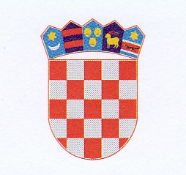 R E P U B L I K A    H R V A T S K AKRAPINSKO-ZAGORSKA ŽUPANIJAUpravni odjel za obrazovanje, kulturu,šport i tehničku kulturuKLASA: 604-02/19-01/338URBROJ: 2140/1-10-19-11Krapina, 5. prosinca 2019.Na temelju članka 17. Pravilnika o uvjetima,  kriterijima i postupku dodjele stipendija redovitim učenicima srednjih škola i studentima s područja Krapinsko-zagorske županije («Službeni glasnik Krapinsko-zagorske županije» br. 28/2016. i 32/2017.), Povjerenstvo za dodjelu stipendija izvršilo je bodovanje i utvrdilo redoslijednu listu za studentske stipendije, a potvrdilo nadležno tijelo slijedećim aktom:Župan Krapinsko-zagorske županije, dana 4. prosinca 2019. g. donio je Zaključak (Klasa: 604-02/19-01/338, Urbroj: 2140/01-02-19-10) o dodjeli stipendija redovitim studentima s područja Krapinsko-zagorske županije za akademsku 2019./2020. godinu.	Sukladno članku 17. Pravilnika, Povjerenstvo za dodjelu stipendija objavljuje  REDOSLIJEDNU LISTU ZA STUDENTSKE STIPENDIJE – A KATEGORIJA –NADARENI STUDENTI ZA 2019/2020. ak./g.IME I PREZIME							BROJ BODOVAANDRIJA MIKŠA							60BARBARA IVEKOVIĆ						55TINA ZRINSKI							55DORA KRZNAR							54JELENA BUBEN							53IVA KUREK								50VERONIKA KRESONJA						50VILIM SPEVEC							50HELENA TROHA							50LUCIJA STRUGAR							50LEONARDO BIRUŠ						50TENA KRAJINOVIĆ						50MONIKA POSAVEC						50TOMISLAV MIKULČIĆ						45ANA IVANJKO							45DANIEL HALUŽAN						45LUCIJA KRAMER							45IVANA REBERNJAK						43IVAN KULJAK							43PETRA GLADOIĆ							42MATEJA HARCET							40KRISTINA VINKOVIĆ						40GORDANA VRHOVSKI						40LANA ČEHULIĆ MEZAK						40TAMARA JAKOPOVIĆ						40MAGDALENA MERKAŠ						40BRUNO PAVIĆ							40VALENTINA KAMENAR						40LORENA IMŠIROVIĆ						35DARIJA BABOK							35ANTUN ŠKRLEC							35NIKOLINA HLUPIĆ						35NIKOLINA ŠRAJBEK						35SNJEŽANA ŠARČEVIĆ						35PETRA BRKIĆ							35ANAMARIJA HERCEG						35ANA HORVAT							35JURICA SKULIBER						30LARA BELOŠEVIĆ							30STELA BELJAK							30DORA ŠTROK							30VALENTINA GRDENIĆ						30VALENTINA VUKMANIĆ					30IRIS VIKTORIJA LUGARIĆ					30SANDRA MACAN							30PETRA KUČKOVEČKI						30MARINA ŽEGREC							30MARIJA POSARIĆ							30PETRA MARKULIN						30SANDRA HERCIGONJA						30MONIKA ŠIMUNIĆ						30DUNJA JURINA							30DUNJA KOSALEC							30ROBERTA ŠRAJBEK						30MATEJA TKALČEVIĆ						30STELA PLEŠKO							30IVAN BARLOVIĆ							30SARA PLEŠKO							30IVONA MIHOLIĆ							30LEA MUNĐER							30FILIP KANTURA							30LARA VARJAČIĆ							28STJEPAN BINGULA						28LEA MARGETIĆ							25PATRICIA KLAPAČ						25SARA MATRAKOVIĆ						25MAJA ČEHULIĆ							25PETRA HRŠAK							25KLARA POSPIŠ							25MARIJA SREBAK							25PATRICIA DUGOREPEC						25KARLA RUK							25IVA SINKOVIĆ							25ANDREJA KRIZMANIĆ						25ANA BATIŠTA							25VALENTINA PETRINIĆ						25LUCIJA MIKŠA							25TOMISLAV LEŠKO						25KARMEN PETRIĆ							25KATARINA CVETKO						25ANA LUKINA							25LEA PUTNIK							20KRISTIJAN LEŠ							20MELITA HRŠAK							20MARTINA DRENŠKI						20EMA VODOLŠAK							20EMA TOMORAD							20MARIJA TOMORAD						20MARTA BAČANI							20NATALIJA VLAHEK						20ANA PRACAIĆ							15ANTONIO KAPUSTA						15LUCIJA KUŠAN							15MATEO HALUŽAN						15MARTA POSAVEC							15DONATEO SITARIĆ KNEZIĆ					15IVANA BUZINA							15LORENA VIDOŠA							15DOROTEA BELAČIĆ						15LUCIJA DREMPETIĆ					15MATIJA LEŠKOVIĆ					15JASMINA KOŽIĆ						10LORA KRKALO						10HELENA DUNAJ						10JANA KRAJAČIĆ						10TOMISLAV BABIĆ						10SARA DRAGANIĆ						10KLARA TUĐA						10NIKOLINA MAJSEC					10MATEA ROD						10KRISTINA KOLAREC					5Temeljem Zaključka župana Krapinsko-zagorske županije (Klasa: 604-02/19-01/338, Urbroj: 2140/01-02-19-9, i 2140/01-02-19-10 od 4. prosinca 2019. g.), pravo na stipendiju ostvaruju podnositelji zahtjeva od rednog broja 1. do rednog broja 37. na redoslijednoj listi.	Podnositelji zahtjeva od rednog broja 38. do rednog broja 111. nisu ostvarili pravo na stipendiju, zbog ostvarenog broja bodova i zauzetog mjesta na redoslijednoj listi.	Podnositelji zahtjeva koji nisu ostvarili pravo na stipendiju mogu izvršiti uvid u bodovnu listu i postupak bodovanja u Upravnom odjelu za obrazovanje, kulturu, šport i tehničku kulturu.	U roku 8 dana od dana objave redoslijedne liste podnositelji zahtjeva imaju pravo prigovora županu Krapinsko-zagorske županije.PREDSJEDNICA  POVJERENSTVA            mr. sc. Jasna Petek, prof.